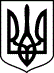 КОВЕЛЬСЬКИЙ МІСЬКРАЙОННИЙ СУДВОЛИНСЬКОЇ ОБЛАСТІвул. Незалежності, 15, м. Ковель, 45008,тел./факс (03352 ) 5-90-66, тел.3-38-85, e-mail: inbox@kv.vl.court.gov.ua, код ЄДРПОУ 02890423Вихідний номер 159/6722/23/3995/2024 від 27 лютого 2024 року 

СУДОВЕ ОГОЛОШЕННЯТрейгут Андрію РомановичуКовельський міськрайонний суд Волинської області, що розташований за адресою: 45008, м. Ковель Волинської області, вул. Незалежності, 15, Email: inbox@kv.vl.court.gov.ua, веб-сайт: https://kv.vl.court.gov.ua  (суддя Шишилін О.Г.) повідомляє наступне.       20 лютого 2024 р. було розглянуто справу за позовом Трейгут Тамара Олександрівна до Трейгут Андрія Романовича про розірвання шлюбу,  та проголошено рішення, яким суд вирішив: «Позов задовольнити"      Позов Трейгут Тамара Олександрівна до Трейгут Андрія Романовича про розірвання шлюбу - задовольнити.Шлюб між Трейгут Тамарою Олександрівною, 02.10.1979 року народження та Трейгут Андрієм Романовичем, 07.06.1978 року народження, зареєстрований 25 квітня 2018 року Ковельським міськрайонним відділом державної реєстрації актів цивільного стану Головного територіального управління юстиції у Волинській області, актовий запис №143 розірвати.Після розірвання шлюбу позивачу залишити прізвище «Трейгут».Стягнути з Трейгут Андрія Романовича, 07.06.1978 року народження на користь Трейгут Тамари Олександрівни, 02.10.1979 року народження витрати по сплаті судового збору у сумі 1073 грн. 60 коп. (одна тисяча сімдесят три грн.. 60 коп.).Копію судового рішення направити сторонам.Заочне рішення може бути переглянуто судом, що його ухвалив, за письмовою заявою відповідача, поданою протягом тридцяти днів з дня його проголошення.Позивачем може бути подана апеляційна скарга на рішення суду, яка подається до Волинського апеляційного суду протягом 30 днів з дня його проголошення.У разі залишення заяви про перегляд заочного рішення без задоволення заочне рішення може бути оскаржене відповідачем в загальному порядку.Заочне рішення набирає законної сили, якщо протягом 30 днів з дня його проголошення, не подані заява про перегляд заочного рішення або апеляційна скарга, або рішення залишено в силі за результатами апеляційного розгляду справи.Суддя Ковельськогоміськрайонного судуО. Г. Шишилін